Toujours compléter le WCF avant les travaux et le conserver à la caisse jusqu’à achèvement des travaux!Toujours compléter le WCF avant les travaux et le conserver à la caisse jusqu’à achèvement des travaux!Toujours compléter le WCF avant les travaux et le conserver à la caisse jusqu’à achèvement des travaux!Toujours compléter le WCF avant les travaux et le conserver à la caisse jusqu’à achèvement des travaux!Date:Adresse et n° de station:Société:Adresse et n° de station:Personne 
responsable / PH:Adresse et n° de station:Mandat:Adresse et n° de station:Avant le début des travaux:	Octroi de l’autorisation de travaillerAvant le début des travaux:	Octroi de l’autorisation de travaillerAvant le début des travaux:	Octroi de l’autorisation de travaillerLa personne responsable / PH du preneur d’ordre / contractant atteste:
1. que les mesures de sécurité citées plus haut sont respectées  2. que les travaux sont effectués de manière sûre selon la JHA3. que l’entrepreneur de station-service est informé de toute modification des risques, paramètres de travail et accidentsLa personne responsable / PH du preneur d’ordre / contractant atteste:
1. que les mesures de sécurité citées plus haut sont respectées  2. que les travaux sont effectués de manière sûre selon la JHA3. que l’entrepreneur de station-service est informé de toute modification des risques, paramètres de travail et accidentsLa personne responsable / PH du preneur d’ordre / contractant atteste:
1. que les mesures de sécurité citées plus haut sont respectées  2. que les travaux sont effectués de manière sûre selon la JHA3. que l’entrepreneur de station-service est informé de toute modification des risques, paramètres de travail et accidentsHeure:Nom:Signature:L’entrepreneur de station-service / représentant ou le responsable de chantier (RC), coordinateur, etc. atteste: 1. qu’un certificat de sécurité valable et conforme lui a été présenté
2. avoir pris note des mesures de protection définies	3. que le preneur d’ordres / contractant est informé incessamment de toute modification des conditions dans la station (p. ex. livraison de carburant, arrivée d’autres contractants etc.)L’entrepreneur de station-service / représentant ou le responsable de chantier (RC), coordinateur, etc. atteste: 1. qu’un certificat de sécurité valable et conforme lui a été présenté
2. avoir pris note des mesures de protection définies	3. que le preneur d’ordres / contractant est informé incessamment de toute modification des conditions dans la station (p. ex. livraison de carburant, arrivée d’autres contractants etc.)L’entrepreneur de station-service / représentant ou le responsable de chantier (RC), coordinateur, etc. atteste: 1. qu’un certificat de sécurité valable et conforme lui a été présenté
2. avoir pris note des mesures de protection définies	3. que le preneur d’ordres / contractant est informé incessamment de toute modification des conditions dans la station (p. ex. livraison de carburant, arrivée d’autres contractants etc.)Heure:Nom:Signature:À la fin des travaux/en cas d’interruption:	Fin de l’autorisation de travaillerÀ la fin des travaux/en cas d’interruption:	Fin de l’autorisation de travaillerÀ la fin des travaux/en cas d’interruption:	Fin de l’autorisation de travaillerLa personne responsable / PH du preneur d’ordre / contractant atteste:
1. que les travaux ont été terminés/interrompus  2. que les déchets ont été éliminés conformément aux consignes  3. que la zone de travail a été restituée dans un état conforme et sûrLa personne responsable / PH du preneur d’ordre / contractant atteste:
1. que les travaux ont été terminés/interrompus  2. que les déchets ont été éliminés conformément aux consignes  3. que la zone de travail a été restituée dans un état conforme et sûrLa personne responsable / PH du preneur d’ordre / contractant atteste:
1. que les travaux ont été terminés/interrompus  2. que les déchets ont été éliminés conformément aux consignes  3. que la zone de travail a été restituée dans un état conforme et sûrHeure:Nom:Signature:L’entrepreneur de station-service / représentant ou RC atteste:	1. que les travaux ont été terminés/interrompus 2. que la zone de travail a été restituée dans un état conforme et sûrL’entrepreneur de station-service / représentant ou RC atteste:	1. que les travaux ont été terminés/interrompus 2. que la zone de travail a été restituée dans un état conforme et sûrL’entrepreneur de station-service / représentant ou RC atteste:	1. que les travaux ont été terminés/interrompus 2. que la zone de travail a été restituée dans un état conforme et sûrHeure:Nom:Signature:	EPI
	minimum: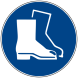 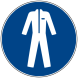 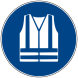 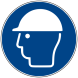 Tous les travaux  JHA dans tous les casTous les travaux  JHA dans tous les casTravaux à risque élevé  PTW supplémentaireTravaux à risque élevé  PTW supplémentaire	EPI
	minimum:N° JHA:N° JHA:N° PTW:N° PTW:Contrôler les JHA préremplies chaque jour avant le début des travaux et les adapter à la situation sur place le cas échéant.Avant et pendant les travaux et en cas de modifications: Effectuer un LMRA (Last Minute Risk Assessment).Contrôler les JHA préremplies chaque jour avant le début des travaux et les adapter à la situation sur place le cas échéant.Avant et pendant les travaux et en cas de modifications: Effectuer un LMRA (Last Minute Risk Assessment).Contrôler les JHA préremplies chaque jour avant le début des travaux et les adapter à la situation sur place le cas échéant.Avant et pendant les travaux et en cas de modifications: Effectuer un LMRA (Last Minute Risk Assessment).Contrôler les JHA préremplies chaque jour avant le début des travaux et les adapter à la situation sur place le cas échéant.Avant et pendant les travaux et en cas de modifications: Effectuer un LMRA (Last Minute Risk Assessment).Contrôler les JHA préremplies chaque jour avant le début des travaux et les adapter à la situation sur place le cas échéant.Avant et pendant les travaux et en cas de modifications: Effectuer un LMRA (Last Minute Risk Assessment).Descriptif des tâches 	(p. ex. réparation de la pompe, maintenance climatiseur sur le toit, dans la zone de la caisse, remplacement ampoules en extérieur, …)Descriptif des tâches 	(p. ex. réparation de la pompe, maintenance climatiseur sur le toit, dans la zone de la caisse, remplacement ampoules en extérieur, …)Descriptif des tâches 	(p. ex. réparation de la pompe, maintenance climatiseur sur le toit, dans la zone de la caisse, remplacement ampoules en extérieur, …)Descriptif des tâches 	(p. ex. réparation de la pompe, maintenance climatiseur sur le toit, dans la zone de la caisse, remplacement ampoules en extérieur, …)Descriptif des tâches 	(p. ex. réparation de la pompe, maintenance climatiseur sur le toit, dans la zone de la caisse, remplacement ampoules en extérieur, …)Risques associés aux travaux
et importants pour la station / son fonctionnement / le chantier	(p. ex. chute, choc avec les véhicules de client, chute de pièces, électrocution,risque d’explosion, …)Risques associés aux travaux
et importants pour la station / son fonctionnement / le chantier	(p. ex. chute, choc avec les véhicules de client, chute de pièces, électrocution,risque d’explosion, …)Risques associés aux travaux
et importants pour la station / son fonctionnement / le chantier	(p. ex. chute, choc avec les véhicules de client, chute de pièces, électrocution,risque d’explosion, …)Risques associés aux travaux
et importants pour la station / son fonctionnement / le chantier	(p. ex. chute, choc avec les véhicules de client, chute de pièces, électrocution,risque d’explosion, …)Risques associés aux travaux
et importants pour la station / son fonctionnement / le chantier	(p. ex. chute, choc avec les véhicules de client, chute de pièces, électrocution,risque d’explosion, …)Mesures de sécurité visant à exclure/réduire les dangers,
importants pour le fonctionnement de la station ou le chantier 	(p. ex. délimitation pompe, EPI pour collaborateurs de la station, coupure des circuits électriques, ...)Mesures de sécurité visant à exclure/réduire les dangers,
importants pour le fonctionnement de la station ou le chantier 	(p. ex. délimitation pompe, EPI pour collaborateurs de la station, coupure des circuits électriques, ...)Mesures de sécurité visant à exclure/réduire les dangers,
importants pour le fonctionnement de la station ou le chantier 	(p. ex. délimitation pompe, EPI pour collaborateurs de la station, coupure des circuits électriques, ...)Mesures de sécurité visant à exclure/réduire les dangers,
importants pour le fonctionnement de la station ou le chantier 	(p. ex. délimitation pompe, EPI pour collaborateurs de la station, coupure des circuits électriques, ...)Mesures de sécurité visant à exclure/réduire les dangers,
importants pour le fonctionnement de la station ou le chantier 	(p. ex. délimitation pompe, EPI pour collaborateurs de la station, coupure des circuits électriques, ...)Travaux simultanés d’autres entreprises / livraisons de produits?Travaux simultanés d’autres entreprises / livraisons de produits?Travaux simultanés d’autres entreprises / livraisons de produits?Travaux simultanés d’autres entreprises / livraisons de produits?Travaux simultanés d’autres entreprises / livraisons de produits?Non	Oui	 Exclusion de risques réciproques: concertation responsable sur place des contractants / chauffeurs de camions-citernesNon	Oui	 Exclusion de risques réciproques: concertation responsable sur place des contractants / chauffeurs de camions-citernesNon	Oui	 Exclusion de risques réciproques: concertation responsable sur place des contractants / chauffeurs de camions-citernesNon	Oui	 Exclusion de risques réciproques: concertation responsable sur place des contractants / chauffeurs de camions-citernesNon	Oui	 Exclusion de risques réciproques: concertation responsable sur place des contractants / chauffeurs de camions-citernesMesures convenues (avec heure si nécessaire):Mesures convenues (avec heure si nécessaire):Nom:Nom:Signature: